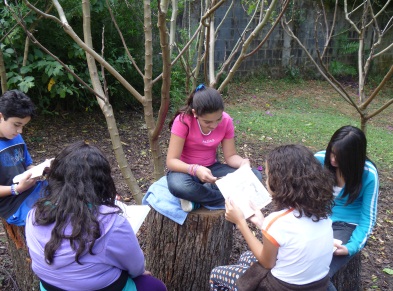 No puede haber lectura si no hay disfrute: que nunca se convierta en obligación.   Clemencia Venegas bibliotecasescolarescr@gmail.comTeléfono: 2258-965SSan Francisco de Goicoechea. San José, Costa RicaMinisterio de Educación Pública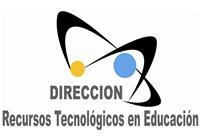 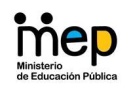 Dirección de Recursos Tecnológicos en EducaciónDepartamento de Bibliotecas Escolares y Centros de Recursos para el Aprendizaje (CRA)CLUB DE LECTURA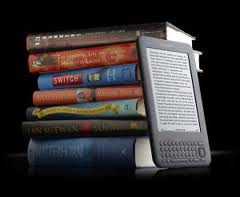 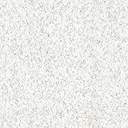 ¿Cómo crear y desarrollar un club de lectura?2013PresentaciónEl Departamento de Bibliotecas Escolares y Centros de Recursos para el Aprendizaje (CRA), pone al alcance de todas las bibliotecólogas (os) escolares y docentes con recargo de funciones en la biblioteca este desplegable, referente a la conformación de  Clubes de Lectura. El mismo presenta una perspectiva  actualizada tomando en cuenta  algunas herramientas tecnológicas.Objetivos:Fomentar el gusto por la lectura y los libros en las bibliotecas escolares.Desarrollar la capacidad de elegir libros de calidad de acuerdo a los gustos e intereses de los usuarios.Lograr lectores críticos en las bibliotecas escolares.Lograr  que los y las bibliotecólogas escolares conozcan y pongan en práctica algunas herramientas tecnológicas en la conformación de Clubes de Lectura.Su idea principal  es lograr el fomento de la lectura en los estudiantes, docentes y  padres de familia, con variadas y atractivas actividades que propicien el acercamiento a la lectura.Referencias bibliográficas:Club de lectura. Recuperado el 13 de febrero de 2013 de: http://www.bibliotecaspublicas.es/sanlucardebarrameda/agenda_lit.htmClub de libros. Recuperado el 8 de marzo de 2013 de: http://www.juntadeandalucia.es/culturaydeporte/opencms/export/bibliotecas/bibhuelva/index.htmlClub de lectura virtual .Recuperado el 13 de marzo de 2013 de: http://bibliotecasct.cartagena.es/blogtertulias/?page_id=2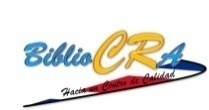 Elementos de valoración personal del desarrollo de actividades del Club de Lectura.Elementos positivos / negativosActitud ética y estética del autorHabría leído este libro si no lo hubiera trabajado en el taller¿Corresponde con mis gustos personales de lectura?¿Qué me han aportado  los demás miembros del taller?¿Por qué recomendaría o no este libro?¿Qué se ha echado de menos en la revisión del libro?¿Qué me ha aportado el leer este texto?¿Qué es un club de lectura?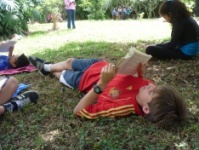 Un club de lectura es un grupo de personas queacuerda leer un mismo libro durante un determinado tiempo, en su propia casa y a su propio ritmo y se comprometen a reunirse periódicamente, en forma  personal o virtualmente, para comentar sobre el libro elegido, compartir experiencias, emociones, paseos, películas y eventos culturales.Asimismo, se define un club de lectura como un conjunto de personas que se reúnen una vez a la semana, para comentar e intercambiar opiniones sobre un mismo libro que van leyendo. En las reuniones se debate sobre: el estilo literario, la acción y los personajes entre otros. También se elabora un cronograma con las fechas de las reuniones a efectuarse durante el año y los textos seleccionados.Es importante tomar en cuenta dos puntos para lograr mayor aceptación en los clubes:La lectura personal e íntima.La posibilidad de compartir esa lectura con otras personas.¿Qué es un club de lectura virtual? 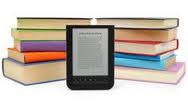 Es un espacio que permite compartir lecturas y poner en común impresiones y opiniones sobre lo leído, a través de internet.El club tendrá una dinámica mensual. Es decir, se propondrá un libro y durante ese tiempo se va leyendo y colgando las opiniones en la página web de forma que transcurrido el mes, se hará una selección de los comentarios más interesantes.Es un espacio para el debate y el encuentro de toda una comunidad lectora virtual.Es una red social de amantes de la lectura, que intercambian sus opiniones y comentarios sobre los libros, novelas y cultura en general que le han dejado al descubierto.ActividadesCrear un blog en internet para que los miembros del club puedan llevar una agenda de lecturas y comentarlas con los demás miembros.Comunicación en foros y en chat, en donde los más pequeños inician la lectura de manera reflexiva y a leer e interpretar la realidad de manera crítica y realista.Propiciar la lectura en otros formatos digitales como por ejemplo: EBOOKS y Tabletas.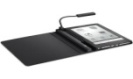 5- Es indiscutible que para funcionar como un club se necesitan grupos de libros de un mismo título suficientes para repartir entre los participantes. Tal vez este sea el gasto más importante de la actividad, por eso hay que estudiar algunas de las posibilidades que a continuación se describen:Que la biblioteca adquiera el grupo de libros elegido para iniciar el club de lectura.Pedir en préstamo a otros clubes de lectura.Realizar un acuerdo con otros clubes de la región  para compartir gastos y hacer rotación de libros.Gestionar con la empresa privada u otro organismo de la región el financiamiento de la adquisición de  libros y otros materiales. Se puede pensar en crear Clubes de lectura para diferentes poblaciones: amas de casa y personas pensionadas entre otros.  Esta opción es posible para combinar el ocio, el trabajo y la familia.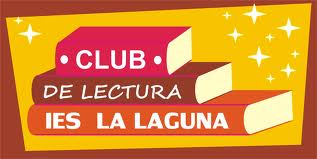 El club lee un libro cada mes. Esto ofrece el tiempo suficiente para leer el libro completo y asimilarlo, o por lo menos avanzar suficiente en él para participar en una discusión sobre este. Dependiendo de la naturaleza del club y  del tiempo que dispongan los integrantes del grupo, se podrá fijar una periodicidad más oportuna.Al inicio, cada club se reúne una vez al mes. Sin embargo, algunos lectores tienen diferentes espacios en su agenda que pueden dedicarle al ocio, por lo se recomienda realizar entre 2 y 3 reuniones mensuales, en diferentes días y a diferentes horas, para permitir que la mayor cantidad de personas puedan participar. Con respecto al número de integrantes del club, es recomendable de 10 a 20 participantes. Por debajo de esta cifra el riesgo de que un día no puedan acudir parte o la mayoría de sus miembros, puede ocasionar serios riesgos para el éxito de la actividad.Es importante asignar un nombre al Club de lectura, uno que le caracterice y proporcione cierta información sobre la actividad, por eso es importante que se llame de alguna manera. Objetivos de un  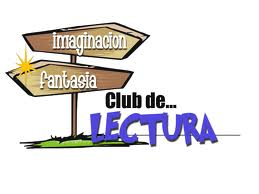 Potenciar el acto de leer al unir la dimensión privada e íntima con la dimensión pública que implica la escucha, discusión y comparación de otras sensibilidades y puntos de vista.Fomentar el gusto por la lectura y los libros.Desarrollar la capacidad de elegir libros de calidad de acuerdo con los gustos e intereses de cada uno y lograr lectores críticos capaces de formarse una opinión propia con fundamento.Servir de apoyo y estímulo para leer obras y autores variados, representativos de diversas tendencias artísticas e intelectuales, clásicas y contemporáneas.Compartir lo leído con personas de distintos niveles educativos, distintas edades y diversas posiciones.Comprender la obra literaria en el contexto de su creación; es decir, saber qué opinan de ella el autor, el editor y el crítico literario.Además de todo lo anterior, hay que recalcar que el objetivo primordial es el de aumentar el placer de la lectura.Algunas reglas para tomar en cuenta en el desarrollo del Club de Lectura:Procurar  la lectura silenciosa durante las sesiones (a menos que alguien quiera citar un pasaje).Si gusta puede intervenir en los debates.Se puede acudir a las reuniones aunque no se haya leído todo el libro o aunque sólo se haya leído un fragmento del mismo.El propósito del Club de Lectura es leer y disfrutar de la lectura. Si usted ama los libros, y está listo para discutirlos, está en el lugar correctoPuede suceder que no esté de acuerdo con lo que otro miembro del club ha dicho. ¡Estar en desacuerdo está bien!Se necesita nombrar un coordinador(a)  para que modere y planifique todos los aspectos relacionados con las  actividades que se desarrollarán en el club.Evitar comportamientos o lenguajes inapropiados.Las opiniones de todos serán escuchadas y respetadas. Las mismas deberán ser respetuosas de la individualidad de las demás personas del grupo.Evitar un lenguaje soez o vulgar que genere malestar entre los participantes. Cada intervención debe hacerse tomando en cuenta la participación de todos.Actividades de un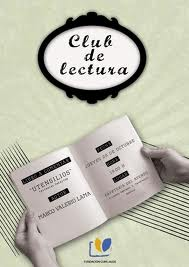 Existen varias actividades que complementan la lectura del libro y que a continuación se desglosan:Tertulias literariasTalleres de lecturaVer una película basada en el original literario. Asistir a una representación teatral.Realizar una excursión al lugar donde se ambienta una novela.Planificar encuentros con escritores.Trazar un itinerario literario de una ciudad protagonista de una lectura.Confeccionar un mapa con los acontecimientos históricos que surgen de un determinado libro.Organizar una conferencia sobre conexiones entre la música y la literatura. Realizar una lectura colectiva de homenaje a un clásico. Convocar un concurso de relatos, seleccionados entre escritores consagrados, con una votación a mano alzada para elegir el mejor relato según criterio de los miembros del club de lectura. Elaborar una ficha de control de las lecturas. Al término de la lectura se reparte a cada uno de los participantes la fotocopia y estos llevarán control de sus lecturas y les servirá para refrescar la memoria cuando quieran saber qué leyeron el pasado año y si recomendarían o no tal libro. Plantear las lecturas de un trimestre alrededor de una temática concreta ayuda a redondear la programación y puede sacar de apuros a un club de lectura de pocos recursos.  Un ejemplo podría ser untrimestre de cuento, con lecturas de relatos del género en todas sus vertientes: clásico, de humor, gótico, de terror, psicológico, realista, folklórico, fantástico y filosófico entre otros. 